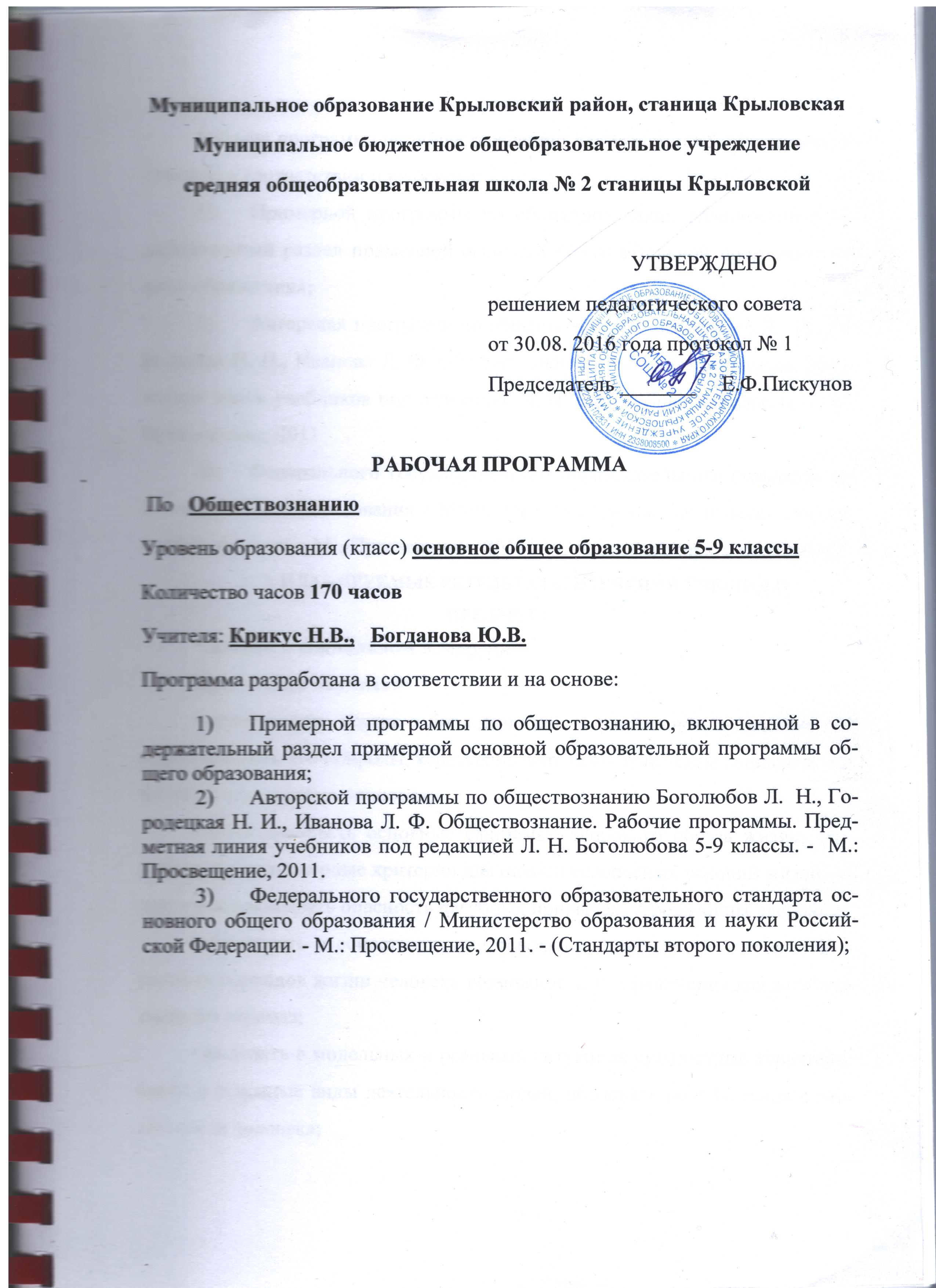 Рабочая программа по обществознанию для учащихся 5 - 9 классов составлена в соответствии и на основе:Примерной программы по обществознанию, включенной в содержательный раздел примерной основной образовательной программы общего образования;Авторская программа по обществознанию Боголюбов Л.  Н., Городецкая Н. И., Иванова Л. Ф. Обществознание. Рабочие программы. Предметная линия учебников под редакцией Л. Н. Боголюбова 5-9 классы. -  М.: Просвещение, 2011Федерального государственного образовательного стандарта основного общего образования / Министерство образования и науки Российской Федерации. - М.: Просвещение, 2011. - (Стандарты второго поколения);1. ПЛАНИРУЕМЫЕ РЕЗУЛЬТАТЫ ИЗУЧЕНИЯ УЧЕБНОГО                     ПРЕДМЕТАЧеловек в социальном измеренииВыпускник научится:• использовать знанияо биологическом и социальном в человеке для характеристики его природы, характеризовать основные этапы социализации, факторы становления личности;• характеризовать основные слагаемые здорового образа жизни; осознанно выбирать верные критерии для оценки безопасных условий жизни; на примерах показывать опасность пагубных привычек, угрожающих здоровью;• сравнивать и сопоставлять на основе характеристики основных возрастных периодов жизни человека возможности и ограничения каждого возрастного периода;• выделять в модельных и реальных ситуациях сущностные характеристики и основные виды деятельности людей, объяснять роль мотивов в деятельности человека;• характеризовать собственный социальный статус и социальные роли; объяснять и конкретизировать примерами смысл понятия «гражданство»;• описывать гендер как социальный пол; приводить примеры гендерных ролей, а также различий в поведении мальчиков и девочек;• давать на основе полученных знаний нравственные оценки собственным поступкам и отношению к проблемам людей с ограниченными возможностями, своему отношению к людям старшего и младшего возраста, а также к сверстникам;• демонстрировать понимание особенностей и практическое владение способами коммуникативной, практической деятельности, используемыми в процессе познания человека и общества.Выпускник получит возможность научиться:• формировать положительное отношение к необходимости соблюдать здоровый образ жизни; корректировать собственное поведение в соответствии с требованиями безопасности жизнедеятельности;• использовать элементы причинно-следственного анализа при характеристике социальных параметров личности;• описывать реальные связи и зависимости между воспитанием и социализацией личности.Ближайшее социальное окружениеВыпускник научится:• характеризовать семью и семейные отношения; оценивать социальное значение семейных традиций и обычаев;• характеризовать основные роли членов семьи, включая свою;• выполнять несложные практические задания по анализу ситуаций, связанных с различными способами разрешения семейных конфликтов; выражать собственное отношение к различным способам разрешения семейных конфликтов;• исследовать несложные практические ситуации, связанные с защитой прав и интересов детей, оставшихся без попечения родителей; находить и извлекать социальную информацию о государственной семейной политике из адаптированных источников различного типа и знаковой системы.Выпускник получит возможность научиться:• использовать элементы причинно-следственного анализа при характеристике семейных конфликтов.Общество — большой «дом» человечестваВыпускник научится:• распознавать на основе приведённых данных основные типы обществ;• характеризовать направленность развития общества, его движение от одних форм общественной жизни к другим; оценивать социальные явления с позиций общественного прогресса;• различать экономические, социальные, политические, культурные явления и процессы общественной жизни;• применять знания курса и социальный опыт для выражения и аргументации собственных суждений, касающихся многообразия социальных групп и социальных различий в обществе;• выполнять несложные познавательные и практические задания, основанные на ситуациях жизнедеятельности человека в разных сферах общества.Выпускникполучит возможность научиться:• наблюдать и характеризовать явления и события, происходящие в различных сферах общественной жизни;• объяснять взаимодействие социальных общностей и групп;• выявлять причинно-следственные связи общественных явлений и характеризовать основные направления общественного развития.Общество, в котором мы живёмВыпускник научится:• характеризовать глобальные проблемы современности;• раскрывать духовные ценности и достижения народов нашей страны;• называть и иллюстрировать примерами основы конституционного строя Российской Федерации, основные права и свободы граждан, гарантированные Конституцией Российской Федерации;• формулировать собственную точку зрения на социальный портрет достойного гражданина страны;• находить и извлекать информацию о положении России среди других государств мира из адаптированных источников различного типа.Выпускникполучит возможность научиться:• характеризовать и конкретизировать фактами социальной жизни изменения, происходящие в современном обществе;• показывать влияние происходящих в обществе изменений на положение России в мире.Регулирование поведения людей в обществеВыпускник научится:• использовать накопленные знания об основных социальных нормах и правилах регулирования общественных отношений, усвоенные способы познавательной, коммуникативной и практической деятельности для успешного взаимодействия с социальной средой и выполнения типичных социальных ролей нравственного человека и достойного гражданина;• на основе полученных знаний о социальных нормах выбирать в предлагаемых модельных ситуациях и осуществлять на практике модель правомерного социального поведения, основанного на уважении к закону и правопорядку;• критически осмысливать информацию правового и морально-нравственного характера, полученную из разнообразных источников, систематизировать, анализировать полученные данные; применять полученную информацию для определения собственной позиции по отношению к социальным нормам, для соотнесения собственного поведения и поступков других людей с нравственными ценностями и нормами поведения, установленными законом;• использовать знания и умения для формирования способности к личному самоопределению в системе морали и важнейших отраслей права, самореализации, самоконтролю.Выпускник получит возможность научиться:• использовать элементы причинно-следственного анализа для понимания влияния моральных устоев на развитие общества и человека;• моделировать несложные ситуации нарушения прав человека, конституционных прав и обязанностей граждан Российской Федерации и давать им моральную и правовую оценку;• оценивать сущность и значение правопорядка и законности, собственный вклад в их становление и развитие.Основы российского законодательстваВыпускник научится:• на основе полученных знаний о правовых нормах выбирать в предлагаемых модельных ситуациях и осуществлять на практике модель правомерного социального поведения, основанного на уважении к закону и правопорядку;• характеризовать и иллюстрировать примерами установленные законом права собственности; права и обязанности супругов, родителей и детей; права, обязанности и ответственность работника и работодателя; предусмотренные гражданским правом Российской Федерации механизмы защиты прав собственности и разрешения гражданско-правовых споров;• анализировать несложные практические ситуации, связанные с гражданскими, семейными, трудовыми правоотношениями; в предлагаемых модельных ситуациях определять признаки правонарушения, проступка, преступления;• объяснять на конкретных примерах особенности правового положения и юридической ответственности несовершеннолетних;• находить, извлекать и осмысливать информацию правового характера, полученную из доступных источников, систематизировать, анализировать полученные данные; применять полученную информацию для соотнесения собственного поведения и поступков других людей с нормами поведения, установленными законом.Выпускник получит возможность научиться:• оценивать сущность и значение правопорядка и законности, собственный возможный вклад в их становление и развитие;• осознанно содействовать защите правопорядка в обществе правовыми способами и средствами;• использовать знания и умения для формирования способности к личному самоопределению, самореализации, самоконтролю.Мир экономикиВыпускник научится:• понимать и правильно использовать основные экономические термины;• распознавать на основе привёденных данных основные экономические системы, экономические явления и процессы, сравнивать их;• объяснять механизм рыночного регулирования экономики и характеризовать роль государства в регулировании экономики; • характеризовать функции денег в экономике;• анализировать несложные статистические данные, отражающие экономические явления и процессы;• получать социальную информацию об экономической жизни общества из адаптированных источников различного типа;• формулировать и аргументировать собственные суждения, касающиеся отдельных вопросов экономической жизни и опирающиеся на обществоведческие знания и личный социальный опыт.Выпускник получит возможность научиться:• оценивать тенденции экономических изменений в нашем обществе;• анализировать с опорой на полученные знания несложную экономическую информацию, получаемую из неадаптированных источников;• выполнять несложные практические задания, основанные на ситуациях, связанных с описанием состояния российской экономики.Человек в экономических отношенияхВыпускник научится:• распознавать на основе приведённых данных основные экономические системы и экономические явления, сравнивать их;• характеризовать поведение производителя и потребителя как основных участников экономической деятельности;• применять полученные знания для характеристики экономики семьи;• использовать статистические данные, отражающие экономические изменения в обществе;• получать социальную информацию об экономической жизни общества из адаптированных источников различного типа;• формулировать и аргументировать собственные суждения, касающиеся отдельных вопросов экономической жизни и опирающиеся на обществоведческие знания и социальный опыт.Выпускник получит возможность научиться:• наблюдать и интерпретировать явления и события, происходящие в социальной жизни, с опорой на экономические знания;• характеризовать тенденции экономических изменений в нашем обществе;• анализировать с позиций обществознания сложившиеся практики и модели поведения потребителя;• решать познавательные задачи в рамках изученного материала, отражающие типичные ситуации в экономической сфере деятельности человека;• выполнять несложные практические задания, основанные на ситуациях, связанных с описанием состояния российской экономики.Мир социальных отношенийВыпускник научится:• описывать социальную структуру в обществах разного типа, характеризовать основные социальные группы современного общества; на основе приведённых данных распознавать основные социальные общности и группы;• характеризовать основные социальные группы российского общества, распознавать их сущностные признаки;• характеризовать ведущие направления социальной политики российского государства;• давать оценку с позиций общественного прогресса тенденциям социальных изменений в нашем обществе, аргументировать свою позицию;• характеризовать собственные основные социальные роли;• объяснять на примере своей семьи основные функции этого социального института в обществе;• извлекать из педагогически адаптированного текста, составленного на основе научных публикаций по вопросам социологии, необходимую информацию, преобразовывать её и использовать для решения задач;• использовать социальную информацию, представленную совокупностью статистических данных, отражающих социальный состав и социальную динамику общества;• проводить несложные социологические исследования.Выпускник получит возможность научиться:• использовать понятия «равенство» и «социальная справедливость» с позиций историзма;• ориентироваться в потоке информации, относящейся к вопросам социальной структуры и социальных отношений в современном обществе;• адекватно понимать информацию, относящуюся к социальной сфере общества, получаемую из различных источников.Политическая жизнь обществаВыпускник научится:• характеризовать государственное устройство Российской Федерации, описывать полномочия и компетенцию различных органов государственной власти и управления;• правильно определять инстанцию (государственный орган), в который следует обратиться для разрешения той или типичной социальной ситуации;• сравнивать различные типы политических режимов, обосновывать преимущества демократического политического устройства;• описывать основные признаки любого государства, конкретизировать их на примерах прошлого и современности;• характеризовать базовые черты избирательной системы в нашем обществе, основные проявления роли избирателя;• различать факты и мнения в потоке политической информации.Выпускник получит возможность научиться:• осознавать значение гражданской активности и патриотической позиции в укреплении нашего государства;• соотносить различные оценки политических событий и процессов и делать обоснованные выводы.Культурно-информационная среда общественной жизниВыпускник научится:• характеризовать развитие отдельных областей и форм культуры;• распознавать и различать явления духовной культуры;• описывать различные средства массовой информации;• находить и извлекать социальную информацию о достижениях и проблемах развития культуры из адаптированных источников различного типа;• видеть различные точки зрения в вопросах ценностного выбора и приоритетов в духовной сфере, формулировать собственное отношение.Выпускник получит возможность научиться:• описывать процессы создания, сохранения, трансляции и усвоения достижений культуры;• характеризовать основные направления развития отечественной культуры в современных условиях;• осуществлять рефлексию своих ценностей.Человек в меняющемся обществеВыпускник научится:• характеризовать явление ускорения социального развития;• объяснять необходимость непрерывного образования в современных условиях;• описывать многообразие профессий в современном мире;• характеризовать роль молодёжи в развитии современного общества;• извлекать социальную информацию из доступных источников;• применять полученные знания для решения отдельных социальных проблем.Выпускник получит возможность научиться:• критически воспринимать сообщения и рекламу в СМИ и Интернете о таких направлениях массовой культуры, как шоу-бизнес и мода;• оценивать роль спорта и спортивных достижений в контексте современной общественной жизни;• выражать и обосновывать собственную позицию по актуальным проблемам молодёжи.2.СОДЕРЖАНИЕ КУРСАОтбор учебного материала для содержания рабочей программы по обществознанию для основной школы осуществляется с учетом целей предмета, его места в системе школьного образования, возрастных потребностей и познавательных возможностей учащихся 5—9 классов, особенностей данного этапа их социализации (расширение дееспособности, получение паспорта и др.), ресурса учебного времени, отводимого на изучение предмета.  Образовательно-воспитательные цели данного учебного предмета могут быть достигнуты с использованием различных моделей построения содержания курса для основной школы.- Последовательность, предложенная в примерной программе по обществознанию для основной школы, обусловлена, помимо учета общих принципов отбора содержания и логики его развертывания, также особенностями построения учебного содержания курса на этом этапе обучения. При распределении тем рабочей программы по обществознанию в основной школе имелось в виду, что каждый класс рассматривается как относительно самостоятельная ступень в подготовке учеников и в то же время как звено в развертывании целостной и относительно завершенной, т.е. охватывающей все основные элементы, социальной картины мира.- в 5 классе изучение содержания   программы по обществознанию как самостоятельного учебного предмета начинается с того, что наиболее близко и понятно младшим подросткам: собственного их «социального лица» и ближайшего социального окружения (семья, друзья). При этом особое внимание уделяется нравственным основам межличностных отношений.   - в 6 классе   — формирование у учащихся пока первичных представлений об обществе как динамически развивающейся целостности. Важнейшей частью этой картины выступают элементарные знания о российском и кубанском обществе: о его устройстве, конституционных основах, об особенностях развития в начале XXI в. Изучение этой тематики должно содействовать воспитанию у учащихся патриотических чувств, уважения к людям различных конфессий и национальностей, а так же общероссийской идентичности.- 7 класс -  центральной темой в содержании курса по обществознанию    выступают моральные и правовые нормы как регуляторы общественной жизни. Переход к их рассмотрению логически оправдан: ученики уже осознали упорядоченность общественной жизни. Пришло время разобраться в некоторых ключевых механизмах, обеспечивающих этот порядок.   Важно подвести учащихся к выводу о необходимости руководствоваться установленными нормами и правилами, проанализировать с ними типичные модели этических и правовых ситуаций, рассмотреть социально приемлемые способы поведения в них, дать опыт оценки собственного поведения и поступков других людей с нравственно-правовых позиций.- 8—9 классы -  происходит более детальное и глубокое изучение основных сторон жизни общества: экономики, политики, социальных отношений, культуры.   При этом элементы теоретических знаний сочетаются с рассмотрением реальных явлений и процессов, присущих российскому обществу и глобальному миру на современном этапе развития. Знания и представления, формируемые на этой ступени изучения содержания курса по обществознанию, должны способствовать освоению старшими подростками на информационном и практическом уровнях основных социальных ролей в пределах их дееспособности, а также подвести выпускников основной школы к лучшему пониманию возросших возможностей, перспектив, международной роли России, а также роли и места в мировомсообществе Краснодарского края.При изучении содержания курса по обществознанию в основной школе в каждом классе необходимо опираться на знания учащихся по смежным учебным предметам, прежде всего истории. Межпредметные связи позволяют включать в учебный процесс исторические факты, литературные образы и, что особенно важно, обобщения, сформулированные при изучении тем различных учебных дисциплин, которое может проходить одновременно с изучением обществознания или опережать его. В свою очередь, обществоведческая подготовка учащихся 5—9 классов вносит свой вклад в формируемые у учащихся при изучении других учебных предметов знания и представления о мире и человеке, о способах познания и изменения действительности, а также в выработку универсальных учебных действий.Изучение содержания курса по обществознанию в основной школе должно осуществляться во взаимосвязи с содержанием программ дополнительного образования, деятельностью детских общественных организаций, реальной жизнью школьного коллектива. Одной из задач этой работы выступает создание иммунитета и формирование нетерпимости к правонарушениям, наркомании, другим негативным явлениям.СОЦИАЛЬНАЯ СУЩНОСТЬ ЛИЧНОСТИ I. Человекв социальном измерении Природа человека. Интересы и потребности. Самооценка. Здоровый образ жизни. Безопасность жизни.Деятельность и поведение. Мотивы деятельности. Виды деятельности. Люди с ограниченными возможностями и особыми потребностями.Как человек познаёт мир и самого себя. Образование и самообразование.Социальное становление человека: как усваиваются социальные нормы. Социальные «параметры личности».Положение личности в обществе: от чего оно зависит. Статус. Типичные социальные роли.Возраст человека и социальные отношения. Особенности подросткового возраста. Отношения в семье и со сверстниками.Тендер как «социальный пол». Различия в поведении мальчиков и девочек.Национальная принадлежность: влияет ли она на социальное положение личности.Гражданско-правовое положение личности в обществе. Юные граждане России: какие права человек получает от рождения.II.	Ближайшее социальное окружение Семья и семейные отношения. Роли в семье. Семейные ценности и традиции. Забота и воспитание в семье.Защита прав и интересов детей, оставшихся без попечения родителей.Человек в малой группе. Ученический коллектив, группа сверстников.Межличностные отношения. Общение. Межличностные конфликты и пути их разрешения.СОВРЕМЕННОЕ ОБЩЕСТВО III.	Общество — большой «дом» человечества Что связывает людей в общество. Устойчивость и изменчивость в развитии общества. Основные типы обществ. Общественный прогресс.Сферы общественной жизни, их взаимосвязь.Труд и образ жизни людей: как создаются материальные блага. Экономика.Социальные различия в обществе: причины их возникновения и проявления. Социальные общности и группы.Государственная власть, её роль в управлении общественной жизнью.Из чего складывается духовная культура общества. Духовные богатства общества: создание, сохранение, распространение, усвоение.IV.	Общество, в котором мы живём Мир как единое целое. Ускорение мирового общественного развития.Современные средства связи и коммуникации, их влияние на нашу жизнь.Глобальные проблемы современности. Экологическая ситуация в современном глобальном мире: как спасти природу.Российское общество в начале XXI в.Ресурсы и возможности развития нашей страны: какие задачи стоят перед отечественной экономикой. Основы конституционного строя Российской Федерации. Государственное устройство нашей страны, многонациональный состав её населения. Что значит сегодня быть гражданином своего Отечества?Духовные ценности российского народа. Культурные достижения народов России: как их сохранить и приумножить.Место России среди других государств мира.СОЦИАЛЬНЫЕ НОРМЫ V.	Регулирование поведения людей в обществе Социальные нормы и правила общественной жизни. Общественные традиции и обычаи.Общественное сознание и ценности. Гражданственность и патриотизм.Мораль, её основные принципы. Добро и зло. Законы и правила нравственности. Моральные нормы и моральный выбор. Нравственные чувства и самоконтроль. Влияние моральных устоев на развитие общества и человека.Право, его роль в жизни человека, общества и государства. Основные признаки права. Нормы права. Понятие прав, свобод и обязанностей.Дееспособность и правоспособность человека. Правоотношения, субъекты права.Конституция Российской Федерации — Основной закон государства. Конституция Российской Федерации о правах и свободах человека и гражданина.Личные (гражданские) права, социально-экономические и культурные права, политические права и свободы российских граждан.Как защищаются права человека в России.Конституционные обязанности российского гражданина. Обязанность платить налоги. Обязанность бережно относиться к природным богатствам. Защита Отечества — долг и обязанность.VI.	Основы российского законодательства Гражданские правоотношения. Гражданско-правовые споры.Семейные правоотношения. Права и обязанности родителей и детей. Защита прав и интересов детей, оставшихся без родителей.Трудовые правоотношения. Права, обязанности и ответственность работника и работодателя. Особенности положения несовершеннолетних в трудовых правоотношениях.Административные правоотношения. Административное правонарушение.Преступление и наказание. Правовая ответственность несовершеннолетних.Правоохранительные органы. Судебная система.ЭКОНОМИКА И СОЦИАЛЬНЫЕ ОТНОШЕНИЯ VII.	Мир экономики Экономика и её роль в жизни общества. Экономические ресурсы и потребности. Товары и услуги. Цикличность экономического развития.Современное производство. Факторы производства. Новые технологии и их возможности. Предприятия и их современные формы.Типы экономических систем. Собственность и её формы.Рыночное регулирование экономики: возможности и границы. Виды рынков. Законы рыночной экономики.Деньги и их функции. Инфляция. Роль банков в экономике.Роль государства в рыночной экономике. Государственный бюджет. Налоги.Занятость и безработица: какие профессии востребованы на рынке труда в начале XXI в. Причины безработицы. Роль государства в обеспечении занятости.Особенности экономического развития России.VIII.	Человек в экономических отношениях Основные участники экономики — производители и потребители. Роль человеческого фактора в развитии экономики.Труд в современной экономике. Профессионализм и профессиональная успешность. Трудовая этика. Заработная плата.Предприниматель. Этика предпринимательства.Экономика семьи. Прожиточный минимум. Семейное потребление.Права потребителя.IX.	Мир социальных отношений Социальная неоднородность общества: причины и проявления. Общество как взаимодействие индивидов и групп. Многообразие социальных общностей и групп в обществе.Изменения социальной структуры общества с переходом в постиндустриальное общество. Влияние экономики на социальный состав общества. Историзм понятий «социальная справедливость» и «равенство». Средний класс и его место в современном обществе.Основные социальные группы современного российского общества. Социальная политика Российского государства.Нации и межнациональные отношения. Характеристика межнациональных отношений в современной России. Понятие толерантности.ПОЛИТИКА. КУЛЬТУРА X.	Политическая жизнь общества Власть. Властные отношения. Политика. Внутренняя и внешняя политика.Сущность государства. Суверенитет. Государственное управление. Формы государства. Функции государства.Наше государство — Российская Федерация. Государственное устройство России. Гражданство Российской Федерации.Политический режим. Демократия. Парламентаризм.Республика. Выборы и избирательные системы. Политические партии.Правовое государство. Верховенство права. Разделение властей. Гражданское общество и правовое государство. Местное самоуправление.Органы власти Российской Федерации. Органы законодательной власти. Органы исполнительной власти. Правоохранительные органы. Судебная система.Межгосударственные отношения. Международные политические организации.Войны и вооружённые конфликты.Национальная безопасность. Сепаратизм. Международно-правовая защита жертв вооруженныхконфликтов.Глобализация и её противоречия.Человек и политика. Политические события и судьбы людей. Гражданская активность.Патриотизм.XI.	Культурно-информационная среда общественной жизниИнформация и способы её распространения.  Средства массовой информации.Интернет.Культура,её многообразие и формы. Культурные различия. Диалог культуркак черта современного мира.Роль религии в культурном развитии. Религиозные нормы. Мировые религии. Веротерпимость.Культура Российской Федерации. Образование и наука. Искусство. Возрождение религиозной жизни в нашей стране.XII.	Человек в меняющемся обществе Можно ли предвидеть будущее? Как приспособиться к быстрым переменам? Непрерывное образование. Образование и карьера. Мир современных профессий. Образ жизни и здоровье.  Мода и спорт.Будущее создается молодыми.Темы проектов (возможен стенд, плакат, компьютерная презентация, учебное пособие, справочник, аннотированная подборка материалов прессы и т. п.)Социальный портрет моего сверстникаЗнай свои права (пособие для подростка)Защита правопорядкаМолодой человек на рынке труда (Как найти достойную работу?)Бизнес (иллюстрированный словарь)Как работает современный рынокЗдоровый образ жизниСоветы самому себе: как улучшить свою учебную деятельностьМой город — город для всехЗащита прав детей, оставшихся без попечения родителейОбразовательная	карта	моего	города	(Куда	пойтиучиться?)Человек долга — кто он, каков он?Свободное время школьникаУровни проектного обучения:1. уровень 5-6 класс:· Формирование общеучебных умений и навыков для проектной деятельности 1 уровня сложности· Формирование элементов проектной деятельности 1 уровня сложности· Краткосрочные проекты с простыми групповыми взаимодействиями и индивидуальные· Применение учащимся проектной деятельности для организации своего учения 2. уровень 7- 8 класс:· Формирование предметных умений как универсальных· Поэлементное формирование проектной деятельности 2 уровня· Групповые краткосрочные и среднесрочные проекты 2 уровня· Применение проектирования в самообучении, самоорганизации групповой работы в школьной среде, жизненном самоопределении3. уровень 9 класс:· Формирование готовности к самостоятельному переводу предметных умений в универсальные· Развитие элементов проектной деятельности 3 уровня· Участие в сложных групповых проектах 3 уровня с оценкой социальной значимости проекта в целом и своего вклада· Самостоятельное проектирование решения личных проблем и задач Изменения, внесенные в планирование. По авторскому планированию 35 учебных недель, в данном образовательном учреждении – 34.5 кл.Сокращено количество часов по теме «Практикум  по  теме «Родина» с  2  до  1.6 кл. Резерв сокращен с 2 до 1 ч.7 кл. Увеличено количество часов на изучение тем: «Что значит жить по правилам», «Обмен, торговля, реклама», «Деньги, их функции» с 1 чдо 2 за счет резерва. На 1 ч сокращено изучение темы «Заключительные уроки».8 кл. На тему «Заключительные уроки» отведено не 1 ч, а 2 ч (за счет резерва). 1 чвводный урок   убран.9 кл. 5 ч резерва использованы для итогового повторения по курсу обществознания 5-9 кл. 1 ч резерва сокращен.3.ТЕМАТИЧЕСКОЕ ПЛАНИРОВАНИЕСогласовано:                                                                                                        Согласовано:протокол заседания                                                                                             Заместитель директора по УВРметодического объединения                                                                              ______________ С.Б. Шевлюгаучителей истории МО Крыловский район                                                       ______________ .от ______2016 г. № 1_____________                   ___________Подпись руководителя МО                                           Ф.И.ОТемы, входящиев разделы примернойпрограммыОсновноесодержание по темамХарактеристика основных видов деятельности ученика(на уровне учебных действий)5 класс (34 ч)5 класс (34 ч)5 класс (34 ч)Введение (1 ч)Введение (1 ч)Введение (1 ч)Урок 1.  Вводный урокЧто нам предстоит узнать.  Чему мы должны научиться. Как работать с учебником и рабочей тетрадью в классе и домаПознакомиться с новым учебным предметом, содержанием курса, требованиями к результатам обучения, учебно-методическим комплектом, особенностями работы с ним.Характеризовать систему организации работы на уроках и при подготовке домашнего заданияЧеловек (5 ч)Человек (5 ч)Человек (5 ч)Природа человекаУроки 2—3. Загадка человекаЦели   и   ценность   человеческой жизни. Природа человека.Человек — биологическое существо.  Отличие человека от животных.  НаследственностьРаскрывать на конкретных примерах цели и ценность человеческой жизни.Характеризовать и конкретизировать примерами биологическое и социальное в природе человека.Сравнивать свойства человека и животныхВозраст человека и социальные отношения. Особенности подросткового возрастаУроки 4—5. Отрочество — особая пора жизниОтрочество — особая пора жизни. Особенности подросткового возраста. Размышления подростка о будущем. Самостоятельность — показатель взрослостиОписывать основные черты отрочества как особого возраста перехода от детства к взрослости.Раскрывать на конкретных примерах значение самостоятельности как показателя взрослостиЧеловекУрок   6.   Практикум   по   теме «Человек»Почему человеком нельзя статьбез общения.Особенности общения подростков со сверстниками, со старшимии с младшими по возрасту партнёрамиОбобщить и закрепить знания о связи социального в человеке с общением, обменом информацией и другими результатами психической деятельности.Способствовать развитию коммуникативных умений, создать условия для реализации и расширения позитивного опыта  общения.Проиллюстрировать особенности общения подростков, способствовать развитию рефлексивных  способностей  подростковСемья (5 ч)Семья (5 ч)Семья (5 ч)Семья и семейные отношения. Роли в семье. Семейные ценности и традицииУрок 7. Семья и семейные отношенияСемья и семейные отношения. Семья под защитой государства. Семейный кодекс. Виды семей. Отношения между поколениями. Семейные ценности и нормыПоказывать на конкретных примерах меры государственной  поддержки  семьи.Сравнивать двухпоколенныеи  трёхпоколенные семьи.Исследовать несложные практические ситуации, связанные с отношениями в семье, типичными для разных стран и исторических периодов.Выражать собственную точку зрения на значение семьиСемейное хозяйство. Забота и воспитание в семьеУрок  8.  Семейное  хозяйствоСемейное   хозяйство.   Забота   и  воспитание в семье. Распределение  обязанностей. Обязанности подростка.   Рациональное   ведение   хозяйстваХарактеризовать совместный труд членов семьи.Сравнивать домашнее хозяйство городского и сельского  жителя.Описывать  свои  обязанности  в  ведении  семейного  хозяйстваЗдоровый  образ  жизни. Свободное времяУрок 9.  Свободное  времяСвободное  время.  Занятия  физкультурой  и  спортом.  Телевизор  и компьютер.	Увлечения	человека.Значимость здорового образа жизниИсследовать несложные практические ситуации, связанные с проведением подростками свободного времени.Описывать и оценивать собственные увлечения в контексте возможностей личностного развития.Характеризовать значимость здорового образа  жизниСемьяУроки    10—11.    Практикум    по теме  «Семья»Я и моя семья.Учимся   рационально   вести   домашнее хозяйство.Семейный досуг и здоровый образ жизниСистематизировать и обобщить знания по теме «Семья».Способствовать развитию умения анализировать простейшие ситуации, связанные с семейными отношениями, мерами государственной поддержки семьи, семейным хозяйством и семейным  досугом.Расширять опыт решения познавательных и практических задач по изучаемой теме.Содействовать развитию умения выполнять различные  проектные  работы.Благоприятствовать созданию условий для осмысления семейных ценностей, рефлексии собственного вклада в семейный уют, здоровый  образ  жизни  семьи.Развивать следующие универсальные учебные действия:  умение  учитывать  разные  мнения и стремиться  к  координации  различных  позиций в сотрудничестве; умение формулировать собственное мнение и позицию, аргументировать и координировать её с позициями партнёров в сотрудничестве при выработке общего решения в совместной деятельности; умение адекватно использовать речь для планирования и регуляции своей деятельности; умение работать в группеШкола (6 ч)Школа (6 ч)Школа (6 ч)Образование и самообразование. Образование и карьераУроки 12—13. Образование в жизни  человекаРоль образования в жизни человека. Значение образования для общества. Ступени школьного образованияИсследовать несложные ситуации из жизни человека и общества, раскрывающие значимость образования в наше время и в прошлом.Описывать  ступени  школьного  образования. Описывать  систему  общего  школьного  образования в нашей стране. Характеризовать   учёбу   как   основной   труд школьника.Выявлять    позитивные    результаты    учения, опираясь  на  примеры  из  художественных  произведенийОбразование  и  самообразованиеУроки 14—15. Образование и самообразованиеОбразование и самообразование. Учение вне стен школы. Умение учитьсяХарактеризовать  значение  самообразования для  человека  с  опорой  на  конкретные  примеры.Оценивать  собственное  умение  учиться  и возможности его развития.Выявлять возможности практического применения получаемых в школе знанийЧеловек в малой группе. Ученический коллектив, группа сверстниковУрок 16. Одноклассники, сверстники, друзьяОтношения младшего подростка с одноклассниками, сверстниками, друзьями. Дружный классИспользовать элементы причинно-следственного анализа при характеристике социальных связей младшего подростка с одноклассниками, сверстниками,  друзьями.Иллюстрировать примерами значимость поддержки сверстников для человека. Оценивать собственное умение общаться с одноклассниками и друзьямиШколаУрок  17.   Практикум   по   теме  «Школа»Школа  в  жизни  человека  и  общества.«Век живи — век учись».Учись учиться.Мои соученики (одноклассники)Систематизировать полученную в процессе изучения темы содержательную информацию  о роли образования и самообразования в жизни человека, значении образования для общества, ступенях школьного образования, отношениях младшего подростка с одноклассниками, сверстниками,  друзьями.Совершенствовать предусмотренные ФГОС умения: а) характеризовать учёбу как основной труд школьника; б) опираясь на конкретные примеры, характеризовать значение школьного учения и самообразования, выявлять позитивные результаты учения; в) выявлять возможности практического применения получаемых в школе знаний; г) использовать элементы при- чинно-следственного анализа при характеристике социальных связей младшего подростка с одноклассниками, сверстниками, друзьями; д) иллюстрировать примерами значимость дружеской поддержки сверстников для человека.Способствовать развитию рефлексии при оценке собственного умения учиться, умения общаться в процессе обучения со сверстникамиТруд (6 ч)Труд (6 ч)Труд (6 ч)Труд и образ жизни людей: как создаются материальные блага. Труд в современной   экономикеУроки 18—19. Труд — основа жизниСодержание и сложность труда. Результаты труда. Заработная плата. Труд — условие благополучия человека. Благотворительность и меценатствоОбъяснять  значение  трудовой  деятельности для личности и для общества. Характеризовать  особенности  труда  как  одного из основных видов деятельности человека. Различать материальную и моральную оценку труда. Приводить   примеры   благотворительности   и меценатства. Определять  собственное  отношение  к  различным средствам достижения успеха в трудеРемесло.  Творческий трудУроки 20—21. Труд и творчество.Ремесло. Признаки мастерства. Творческий труд. Творчество в искусствеРазличать творчество и ремесло. Раскрывать признаки мастерства на примерах творений известных мастеровТрудУроки   22—23.    Практикум    по теме  «Труд»Каким бывает труд человека. Труд  и  его  оценка.Труд и творчествоСистематизировать знания учащихся о различных видах труда, его творческой природе, значении труда в жизни общества.Способствовать воспитанию уважения к людям, проявляющим трудолюбие, стимулировать интерес к труду подлинных мастеров.Развивать умение работы с различными адаптированными источниками информации, решать с помощью информационных источников творческие задачи.Совершенствовать такие универсальные учебные действия, выраженные в умении работать в группе: устанавливать рабочие отношения, эффективно сотрудничать и способствовать продуктивной кооперации; интегрироваться в группу сверстников и строить продуктивное взаимодействие со сверстниками; договариваться и приходить к общему решению в совместной деятельности, в том числе в ситуации столкновения интересов; задавать вопросы, необходимые для организации собственной деятельности и сотрудничества с партнёром; осуществлять взаимный контроль и оказывать в сотрудничестве необходимую взаимопомощь; адекватно использовать речь для планирования и регуляции своей деятельностиРодина (10 ч)Родина (10 ч)Родина (10 ч)Наше государство — Российская Федерация. Россия — федеративное государство. Структура России  как  федерацииУроки 24—25. Наша Родина — РоссияРоссия — федеративное государство. Структура России как федерации, права субъектов России. Русский  язык  как  государственныйОбъяснять  смысл  понятия  «субъект  Российской  Федерации».Знать  и  называть  статус  субъекта  РФ,  в  котором  находится  школа.Характеризовать   особенности   России   как многонационального  государства.Раскрывать функции русского языка как государственногоГосударственные символы России. Герб, флаг, гимн, государственные праздникиУроки 26—27. Государственные символы РоссииГосударственные символы России. Герб, флаг, гимн, государственные  праздники.История государственных символов. Москва — столица РоссииОписывать основные государственные символы Российской Федерации. Знать текст гимна РФ.Использовать дополнительные источники информации для создания коротких информационных материалов, посвящённых государственным символам  России.  Составлять собственные информационные материалы о Москве — столице РоссииГражданин — Отечества достойный сын. ПатриотизмУроки 28—29. Гражданин РоссииГражданин — Отечества достойный  сын.Права граждан России. Обязанности граждан РФ. ГражданственностьОбъяснять  и  конкретизировать  примерами смысл  понятия  «гражданин».Называть  и  иллюстрировать  примерами  основные  права  граждан  РФ.Называть основные обязанности граждан РФ.Приводить  примеры  добросовестного  выполнения гражданских обязанностей. Приводить  примеры  и  давать  оценку  проявлениям  гражданственности,  представленным  в СМИНации и межнациональные отношения. Характеристика межнациональных отношений в современной России. Понятие толерантностиУроки 30—31. Мы — многонациональный народРоссия — многонациональное государство. Национальность человека. Народы России — одна семья. Многонациональная культура России. Межнациональные отношенияХарактеризовать и конкретизировать примерами  этнические  и  национальные  различия.Показывать на конкретных примерах исторического прошлого и современной жизни российского общества проявления толерантного отношения к людям разных национальностейРодинаУроки   32.    Практикум    по теме  «Родина»Наша Родина — Россия.«Честь российского флага».Быть настоящим гражданином.  Уважать   людей   любой   национальностиСистематизировать знания учащихся по теме «Родина», расширить представления о федеративном  характере  многонационального  Российского  государства,  основных  правах  и  обязанностях российских граждан.Способствовать осознанию на практике значения уважительного отношения к людям различных  национальностей,  существующих  в  обществеправил толерантного поведения.Воспитывать  уважение  к  государственным символам России, её государственному языку.Создавать условия для развития универсальных учебных действий: умения взаимодействовать в  группе,  умения  работать  с  различными  информационными источниками, умения осуществлять поиск информации в Интернете, умения презентовать свои работы по определённой темеУроки  33-34.  Заключительные урокиОбобщить и закрепить полученные знания и умения. Проанализировать результаты работы класса, отдельных учащихся за прошедший учебный год. Развивать рефлексивные умения, способности к адекватной самооценке.Наметить  перспективы  работы  в  следующем учебном году6 класс  (34 ч)6 класс  (34 ч)6 класс  (34 ч)Введение (1 ч)Введение (1 ч)Введение (1 ч)Урок 1. Вводный  урокЧто мы уже знаем и умеем.Чем мы будем заниматься в новом учебном году.Как добиваться успехов в работе в классе и домаВспомнить основные итоги прошлого года обучения.Познакомиться с основным  содержанием курса 6 класса.Наметить перспективу совершенствования умений и навыков в процессе учебной деятельности.Определить основные требования к результатам обучения и критерии успешной работы учащихсяЧеловек в социальном измерении (12 ч)Человек в социальном измерении (12 ч)Человек в социальном измерении (12 ч)Личность.	Индивидуальность человекаУроки 2—3. Человек — личностьЛичность. Социальные параметры личности.  Индивидуальность человека.Качества сильной личностиРаскрывать на конкретных примерах смысл понятия  «индивидуальность».Использовать элементы причинно-следственного анализа при характеристике социальных параметров  личностиКак	человек	познаёт мир и самого себяУроки 4—5. Человек  познаёт мирПознание человеком мира и самого себя. Самосознание и самооценка.  Способности  человекаХарактеризовать особенности познания человеком мира и самого себя.Оценивать собственные практические умения, поступки, моральные качества, выявлять их динамику.Сравнивать себя и свои качества с другими людьми и их качествами.Приводить примеры проявления различных способностей  людейДеятельность и поведение. Мотивы деятельности. Виды деятельностиУроки 6—7. Человек и его деятельность. Деятельность человека, её основные формы (труд, игра, учение). Мотивы деятельности. Связь между деятельностью и формированием личности. Знания и умения как условие успешной деятельностиХарактеризовать деятельность человека, её отдельные виды.Описывать и иллюстрировать примерами различные мотивы деятельности.Использовать элементы причинно-следственного анализа для выявления связи между деятельностью и формированием личности.Выявлять условия и оценивать качества собственной  успешной  деятельностиПотребности  человека — биологические, социальные, духовные. Люди с ограниченными возможностями и особыми потребностямиУроки 8—9. Потребности человекаПотребности  человека  —  биологические, социальные, духовные. Индивидуальный  характер  потребностей. Люди	 с ограниченными возможностями и особыми потребностями.  Духовный  мир  человека.Мысли и чувстваХарактеризовать и иллюстрировать примерами основные потребности человека; показывать их  индивидуальный  характер.Описывать особые потребности людей с ограниченными    возможностями.  Исследовать несложные практические ситуации, связанные с проявлениями духовного мира человека, его мыслей и чувствТруд и образ жизни людей: как создаются материальные благаУроки 10—11. На пути к жизненному успехуПривычка к труду. Проблема выбора профессии. Важность взаимопонимания и взаимопомощиХарактеризовать и конкретизировать примерами роль труда в достижении успеха в жизни.Формулировать свою точку зрения на выбор пути  достижения  жизненного  успеха. Показывать на примерах влияние взаимопомощи в труде на его результаты.Находить и извлекать информацию о жизни людей, нашедших своё призвание и достигших успеха в жизни, из адаптированных источников различного  типаЧеловек  в  социальном  измеренииУроки 12—13. Практикум  по теме «Человек в социальном измерении»Человек — личность.Учимся  узнавать  и  оценивать себя. Учимся  правильно  организовывать свою деятельность.Учимся размышлятьСистематизировать знания, полученные при изучении темы о социальных  чертах  человека  и их проявлении в деятельности.Создать условия для отработки умений характеризовать сущность понятий «личность», «индивидуальность», «деятельность»; иллюстрировать конкретными примерами разнообразие видов деятельности человека, его потребности, внутренний  мир  и  понимание  жизненного  успеха.Способствовать осознанию практической значимости изученного материала и возможности опоры на полученные знания и умения в собственной деятельностиЧеловек среди  людей  (10 ч)Человек среди  людей  (10 ч)Человек среди  людей  (10 ч)Межличностные	отношения. ОбщениеУроки 14—15. Межличностные отношенияЧеловек и ближайшее социальное окружение. Межличностные отношения. Роль чувств в  отношениях между людьми. Сотрудничество и соперничество.Солидарность, лояльность, толерантность,  взаимопониманиеОписывать межличностные отношения и их отдельные виды.Показывать проявления сотрудничества и соперничества на конкретных примерах.Описывать с  опорой на примеры взаимодействие и сотрудничество людей в обществе.Оценивать собственное отношение к людям других национальностей и другого мировоззрения.Исследовать практические ситуации, в которых проявились солидарность, толерантность, лояльность,  взаимопониманиеСоциальные   общности и группы. Человек в малой группеУроки 16—17.  Человек  в  группе.  Социальные    группы    (большие     и  малые).  Человек  в  малой  группе.  Группы  формальные  и  неформальные. Лидеры. Групповые нормыОписывать большие и малые, формальные и неформальные  группы.Приводить примеры таких групп. Характеризовать и иллюстрировать примерами групповые нормы.Описывать с  опорой на примеры взаимодействие и сотрудничество людей в обществе. Оценивать собственное отношение к людям других национальностей и другого мировоззрения.Исследовать практические ситуации, в которых проявились солидарность, толерантность, лояльность,  взаимопонимание.Исследовать практические ситуации, связанные с выявлением места человека в группе, проявлений лидерстваОбщение. Особенности общения со сверстниками, старшими и младшимиУроки 18—19. ОбщениеОбщение   —   форма   отношения  человека	к окружающемумиру.  Цели  общения.  Средства  общения.Стили  общения.  Особенности  общения со сверстниками, старшимии младшимиХарактеризовать общение как взаимные деловые и дружеские отношения людей.Иллюстрировать с помощью примеров различные цели и средства общения.Сравнивать и сопоставлять различные стили общения.Выявлять на основе конкретных жизненных ситуаций особенности общения со сверстниками, старшими и младшими.Оценивать собственное умение общатьсяМежличностные отношения. Межличностные конфликты и пути их разрешенияУроки 20—21. Конфликты в межличностных  отношениях. Межличностные конфликты, причины их возникновения. Агрессивное поведение. Конструктивное разрешение конфликта. Как победить обиду и установить контактОписывать сущность и причины возникновения межличностных конфликтов.Характеризовать варианты поведения в конфликтных  ситуациях.Объяснять, в чём заключается конструктивное разрешение конфликта. Иллюстрировать объяснение примерами.Выявлять и анализировать собственные типичные реакции в конфликтной ситуацииЧеловек среди людейУроки   22—23.    Практикум    по теме «Человек среди людей»Я и мои знакомые, приятели, товарищи, друзья. Я и группы, в которые я вхожу. Как  получить  удовольствие  отобщения. Как победить обидуОбобщить знания учащихся о специфике, видах, проявлениях межличностных отношений, многообразии малых групп, в которые входит личность, групповых нормах и санкциях, роли лидера в группе, значении, формах и средствах общения, причинах, стадиях межличностных конфликтов и возможности их конструктивного раз- решения.Способствовать осмыслению личного опыта участия в различных видах межличностных отношений, продуктивного общения со сверстниками и людьми других возрастов, использования раз- личных стратегий разрешения конфликтов в малых группах.Создавать условия для осознания необходимости толерантного, уважительного отношения к другим людям, практического освоения конструктивных форм общения, повышения конфликтной компетентности.Совершенствовать личностные, коммуникационные универсальные  учебные  действияНравственные основы жизни (8 ч)Нравственные основы жизни (8 ч)Нравственные основы жизни (8 ч)Человек  славен  добрыми делами. МоральУроки 24—25. Человек славен добрыми деламиЧеловек славен добрыми делами. Доброе — значит, хорошее. Мораль. Золотое правило морали. Учимся делать доброХарактеризовать и иллюстрировать примерами проявления добра.Приводить примеры, иллюстрирующие золотое правило морали.Оценивать в модельных и реальных ситуациях поступки людей с точки зрения золотого правила моралиСмелостьУроки 26—27. Будь смелымСмелость. Страх — защитная реакция  человека.  Преодоление  страха. Смелость и отвага. Противодействие злуНа конкретных примерах давать оценку проявлениям мужества, смелости, случаям преодоления людьми страха в критических и житейских ситуациях.Оценивать предлагаемые ситуации, требующие  личного  противодействия  проявлениям  злаЧеловечностьУроки 28—29. Человек и человечностьЧеловечность. Гуманизм — уважение и любовь к людям. Внимание к тем, кто нуждается в поддержкеРаскрывать на примерах смысл понятия «человечность».Давать оценку с позиции гуманизма конкретным поступкам людей, описанным в СМИ и иных информационных источниках.На примерах конкретных ситуаций оценивать проявление внимания к нуждающимся в нёмНравственные	основы жизниУроки 30—31.  Практикум  по теме «Нравственные основы жизни»Гуманизм и человечность вокруг нас.Они победили страх. Спешите делать доброОбобщить полученные при изучении темы знания о добре, человечности, смелости как добродетелях.Развивать умение анализировать материалы СМИ, оценивать описанные  в  них  ситуации  с точки зрения добродетелей.Создать условия для расширения и рефлексии собственного опыта проявления внимания к нуждающимся в нём людямУроки  32—33.  Заключительные урокиПровести   диагностику   результатов   обучения в 6 классе. Подвести итоги учебной работы за год. Наметить  перспективы  обучения  в  7  классеРезерв  1 чРезерв  1 чРезерв  1 ч7 класс  (34 ч)7 класс  (34 ч)7 класс  (34 ч)Введение (1 ч)Введение (1 ч)Введение (1 ч)Урок 1. Вводный  урокЧто мы уже знаем и умеем.Чем мы будем заниматься в новом учебном году.Как добиваться успехов в работе  в классе и домаВспомнить основные итоги прошлого года обучения.Познакомиться с основным  содержанием курса 7 класса.Наметить перспективу совершенствования умений и навыков в процессе учебной деятельности.Определить основные требования к результатам обучения и критерии успешной работы учащихсяРегулирование поведения людей в обществе (12 ч)Регулирование поведения людей в обществе (12 ч)Регулирование поведения людей в обществе (12 ч)Социальные	«параметры  личности»Урок 2-3. Что значит жить по правилам Социальные нормы и правила общественной жизни.  Общественные нравы, традиции и обычаи. Правила этикета и хорошие манерыХарактеризовать   на   примерах   социальные нормы  и  их  роль  в  общественной  жизниГражданские правоотношения. Нормы права. Конституционные обязанности гражданинаУроки 4 -5. Права и обязанности гражданПрава и свободы человека и гражданина в России,  их  гарантии. Конституционные обязанности гражданина. Механизмы  реализации и защиты  прав  и  свобод  человека и гражданина. Права ребёнка и их защита. Защита прав и интересов детей, оставшихся без попечения родителей. Особенности правового статуса несовершеннолетнихХарактеризовать конституционные права и обязанности граждан РФ.Анализировать несложные практические ситуации, связанные с реализацией гражданами своих прав и свобод.Называть права ребёнка и характеризовать способы  их  защиты.Приводить примеры защиты прав и интересов детей, оставшихся без попечения родителей.Раскрывать особенности правового статуса несовершеннолетнихЗакон и правопорядок в обществеУроки 6 -7. Почему  важно  соблюдать законыНеобходимость   соблюдения   законов.Закон  и  правопорядок  в  обществе. Закон и справедливостьРаскрывать значение соблюдения  законов для обеспечения правопорядка.Объяснять и конкретизировать фактами социальной жизни связь закона и правопорядка, закона и справедливостиЗащита	Отечества	— долг и обязанностьУроки 8-9. Защита ОтечестваЗащита  Отечества.  Долг  и  обязанность. Регулярная армия.	Военная служба. Важность	подготовки	кисполнению воинского долгаХарактеризовать  защиту  Отечества  как  долг и  обязанность  гражданина  РФ.Приводить примеры важности  подготовки к исполнению воинского долгаДисциплина, воля и самовоспитаниеУрок 10. Для чего нужна дисциплинаДисциплина — необходимое условие существования общества и человека. Общеобязательная  и специальная  дисциплина.Внешняя и внутренняя дисциплина. Дисциплина, воля и самовоспитаниеРаскрывать значение дисциплины как необходимого условия существования общества и человека.Характеризовать различные виды дисциплины.Моделировать несложные практические ситуации, связанные с последствиями нарушения общеобязательной  и  специальной  дисциплиныОтветственность за нарушение законов. Ответственность несовершеннолетнихУрок 11. Виновен  —  отвечайОтветственность   за   нарушениезаконов.Знать закон смолоду. Законопослушный  человек.  Противозаконноеповедение.   Преступления   и   проступки.    Ответственность    несовершеннолетнихХарактеризовать ответственность за нарушение  законов.Определять черты законопослушного поведения.Моделировать несложные практические ситуации, связанные с последствиями противозаконного   поведения.Описывать и иллюстрировать примерами проявления  ответственности  несовершеннолетнихПравоохранительные органы. Судебная системаУрок 12. Кто стоит на страже законаПравоохранительные органы Российской Федерации.Судебные органы Российской Федерации.Полиция. Адвокатура. Нотариат. Взаимоотношения органов государственной власти и гражданНазывать правоохранительные органы Российского  государства.Различать сферу деятельности полиции, правоохранительных  органов.Исследовать несложные практические ситуации, связанные с деятельностью правоохранительных  органовРегулирование   поведения людей в обществеУрок  13.  Практикум   по   теме«Регулирование  поведения  людейв  обществе»Систематизировать  наиболее  часто  задаваемые  вопросы.Устанавливать причины актуальности тех или иных  вопросов  для  школьниковЧеловек в экономических отношениях (15 ч)Человек в экономических отношениях (15 ч)Человек в экономических отношениях (15 ч)Экономика и её роль в жизни общества. Основные участники  экономикиУроки 14 -15. Экономика и её основные  участникиЭкономика и её основные участники. Натуральное и товарное хозяйство. Потребители, производителиХарактеризовать  роль  потребителя  и  производителя  в  экономике.Приводить  примеры  их  деятельности.Описывать   различные   формы   организациихозяйственной жизни.Исследовать несложные практические ситуации, связанные с выполнением социальных ролейпотребителя и производителяПрофессионализм и профессиональная успешность. Трудовая этика. Заработная платаУрок 16. Мастерство работника Мастерство	работника. Высококвалифицированный  и  малоквалифицированный  труд.  Слагаемые профессионального успеха. Заработная плата и стимулирование труда.Взаимосвязь  количества  и  качества трудаОписывать составляющие квалификации работника.Характеризовать факторы, влияющие на размер заработной платы.Объяснять  взаимосвязь  квалификации,  количества и качества трудаФакторы производства. Новые технологии и их возможностиУроки 17-18. Производство, затраты,  выручка,  прибыльПроизводство, производительность труда. Факторы, влияющие на производительность труда. Роль разделения труда в развитии производства. Новые технологии и их возможности. Издержки производства. Что и как производить. Выручка и прибыль  производителяРаскрывать роль производства в удовлетворении  потребностей  общества.Характеризовать	факторы, влияющие	на производительность труда.Объяснять значение разделения труда в развитии  производства.Различать  общие,  постоянные  и  переменные затраты производстваВиды бизнеса. Предприниматель. Этика предпринимателяУроки 19-20. Виды и формы бизнесаВиды бизнеса. Роль предпринимательства в развитии экономики. Формы бизнеса. Условия успеха в предпринимательской деятельности. Этика  предпринимателяОбъяснять   значение   бизнеса   в   экономическом  развитии  страны.Характеризовать   особенности   предпринимательской деятельности.Сравнивать  формы  организации  бизнеса.Исследовать несложные практические ситуации, связанные с достижением успеха в бизнесе.Выражать собственное отношение к бизнесус морально-этических позицийОбмен,    торговля,    рекламаУрок 21-22. Обмен, торговля, рекламаОбмен. Товары и услуги. Стоимость, цена товара. Условия выгодного обмена. Торговля и её формы. Реклама  в  современной  экономикеОбъяснять  условия  осуществления  обмена  в экономике.Характеризовать  торговлю  и  её  формы  как особый  вид  экономической  деятельности.Раскрывать роль рекламы в развитии торговли.Выражать собственное отношение к рекламной информации.Оценивать своё поведение с точки зрения рационального покупателяДеньги, их функцииУрок 23-24. Деньги, их функцииДеньги. Исторические формыэквивалента   стоимости. Основныевиды денегОписывать виды денег.Раскрывать  на  примерах  функции  денегЭкономика семьи. Прожиточный минимум. Семейное потреблениеУроки 25—26. Экономика  семьиЭкономика   современной   семьи. Ресурсы семьи. Личное подсобное   хозяйство.   Семейный   бюджет. Источники   доходов   семьи.   Обязательные   и   произвольные   расходы.Принципы   рационального    ведения домашнего хозяйства.Семейное потребление. Прожиточный минимум. Страховые услуги, предоставляемые гражданамРаскрывать понятие «семейный бюджет».Приводить  примеры  различных  источниковдоходов семьи.Различать обязательные и произвольные расходы.Описывать  закономерность  изменения  потребительских  расходов  семьи  в  зависимости  отдоходовЧеловек  в  экономических отношенияхУроки 27—28. Практикум  по теме «Человек в экономических отношениях»Обобщить знания и расширить опыт решения познавательных и практических задач по изучаемой теме.Систематизировать наиболее часто задаваемые  вопросы.Устанавливать причины актуальности тех или иных  вопросов  для  школьниковЧеловек и природа (5 ч)Человек и природа (5 ч)Человек и природа (5 ч)Человек  —  часть  природыУрок 29. Человек  часть природыЧеловек — часть природы. Значение природных ресурсов как основы жизни и деятельности человечества. Проблема загрязнения окружающей  средыОбъяснять  значение  природных  ресурсов  в жизни  общества.Характеризовать отношение людей к исчерпаемым ресурсам. Описывать    состояние    неисчерпаемых    богатств Земли.  Объяснять  опасность  загрязнения  воды,  почвы и атмосферы. Различать ответственное и безответственное отношение к природе. Определять  собственное  отношение  к  природеЭкологическая ситуация в современном глобальном мире: как спасти природуУрок.  30.  Охранять  природу  —значит  охранять  жизнь Охрана   природы.   Цена   безответственногоотношения к природе.  Главные  правила  экологическойморалиОбъяснять  необходимость  активной  деятельности  по  охране  природы.Характеризовать   смысл   экологической   моралиЗаконы Российской Федерации, направленные на охрану  окружающей  средыУрок 31. Закон на страже природыЗаконы Российской Федерации, направленные на охрану окружающей среды. Участие граждан в природоохранительной  деятельностиХарактеризовать деятельность государства по охране  природы. Называть наказания, установленные законом для тех, кто наносит вред природе. Иллюстрировать примерами возможности общественных организаций и граждан в сбережении  природыЧеловек и природаУроки    32-—33.    Практикум    по теме  «Человек  и  природа»Систематизировать  наиболее  часто  задаваемые  вопросы. Устанавливать причины актуальности тех или иных  вопросов  для  школьниковУроки  34.  Заключительные урокиПровести   диагностику   результатов   обучения в 7 классе. Подвести итоги учебной работы за год. Наметить  перспективы  обучения  в  8  классе8 класс  (34 ч)8 класс  (34 ч)8 класс  (34 ч)Личность и общество (6 ч)Личность и общество (6 ч)Личность и общество (6 ч)Природа человека. Деятельность человека, её видыУрок 1. Что делает человека человеком?Отличие человека от других живых существ. Природное и общественное  в   человеке.   Мышление и речь — специфические свойства человека. Способность человека к творчеству.Деятельность человека, её виды. Игра, учёба, труд. Сознание и деятельность. Познание человеком мира и самого себяВыявлять отличия  человека от  животных. Объяснять человеческие качества. Различать биологические и природные качества человека.Характеризовать и конкретизировать примерами биологическое и социальное в человеке. Определять своё отношение к различным качествам человека. Выявлять связь между мышлением и речью. Объяснять понятие «самореализация». Определять  и  конкретизировать  примерамисущностные  характеристики  деятельности. Приводить примеры основных видов деятельностиВзаимодействие человека и окружающей среды. Место человека в мире природыУрок 2. Человек, общество, природаЧто такое природа? Биосфера и ноосфера. Взаимодействие человека и окружающей среды. Место человека в мире природы. Человек и Вселенная. ЧеловекРаскрывать  смысл  понятия  «ноосфера». Оценивать  утверждение  о  связи  природы  и общества и аргументировать  свою оценку. Характеризовать  возможности  человеческого разума. Раскрывать  значение  моральных  норм. Конкретизировать    на    примерах    влияние природных  условий  на  людей. Анализировать и оценивать текст с заданных  позиций.Анализировать факты и обосновывать сделанные  выводыЧто   связывает    людей в обществе. Сферы общственной жизни, их взаимосвязьУрок 3. Общество как форма жизнедеятельности людейОбщество как форма жизнедеятельности людей. Основные сферы общественной жизни, их взаимосвязь.  Общественные  отношенияВыделять существенные признаки  общества. Называть  сферы  общественной  жизни  и  характерные для них социальные явления.Показывать  на  конкретных  примерах  взаимосвязь  основных  сфер  общественной  жизниОбщественный прогресс. Глобальные проблемы  современностиУрок  4.  Развитие  обществаСоциальные   изменения   и   их  формы.  Развитие  общества.  Основные  средства  связи  и  коммуникации,  их  влияние  на  нашу  жизнь.Человечество  в  XXI  в.,  тенденции  развития, основные вызовы и угрозы. Глобальные проблемы современностиВыявлять изменения социальной структуры, связанные с переходом в постиндустриальное общество.Анализировать факты социальной действительности, связанные с изменением структуры общества.Раскрывать смысл понятия «общественный прогресс».Приводить примеры прогрессивных и регрессивных изменений в обществе.Характеризовать и конкретизировать фактами социальной жизни перемены, происходящие в современном обществе (ускорение общественного развития). Использовать элементы причинно-следственного анализа при характеристике глобальных проблемЛичность. Мировоззрение. Жизненные  ценности и ориентирыУрок 5. Как стать личностьюЛичность.   Социальные   параметры	личности. Индивидуальностьчеловека.  Качества  сильной  личности. Социализация индивида. Мировоззрение.  Жизненные  ценностии ориентирыРаскрывать на конкретных примерах смысл понятия  «индивидуальность».Использовать элементы причинно-следственного анализа при характеристике социальных параметров  личности. Выявлять и сравнивать признаки, характеризующие человека как индивида, индивидуальность  и  личность.Описывать агенты социализации, оказывающие  влияние  на  личность.Исследовать несложные практические ситуации, в которых проявляются различные качества личности, её мировоззрение, жизненные ценности  и  ориентирыЛичность и обществоУрок   6.   Практикум   по   теме «Личность  и  общество»Систематизировать  наиболее  часто  задаваемые  вопросы. Устанавливать причины актуальности тех или иных  вопросов  для  школьниковСфера духовной культуры (8 ч)Сфера духовной культуры (8 ч)Сфера духовной культуры (8 ч)Сфера  духовной  жизни и  её  особенностиУрок 7. Сфера  духовной  жизни Сфера   духовной   жизни   и   её особенности.   Культура   личности   и общества. Диалог культур как черта современного  мира.  Тенденции  развития  духовной  культуры  в  современной РоссииОпределять сущностные характеристики понятия «культура».Различать и описывать явления духовной культуры.Находить и извлекать социальную информацию о достижениях и проблемах культуры из адаптированных   источников.Характеризовать духовные ценности российского  народа.Выражать своё отношение к тенденциям в культурном развитииОсновные ценности и нормы морали. Гуманизм. ПатриотизмУрок 8. МоральМораль.  Основные  ценности  инормы  морали.  Гуманизм.  Патриотизм и гражданственность. Добро и зло  —  главные  понятия.  Критерииморального поведенияОбъяснять роль морали в жизни общества.Характеризовать  основные  принципы  морали.Характеризовать   моральную   сторону   различных социальных ситуаций.Использовать	элементы причинно-следственного   анализа   для   объяснения   влияния моральных  устоев  на  развитие  общества  и  человекаДолг и совестьУрок 9. Долг  и  совестьДолг   и   совесть.   Объективные обязанности   и   моральная   ответственность. Долг общественный и долг  моральный.  Совесть  —  внутренний  самоконтроль  человекаОсуществлять  рефлексию  своих  нравственных  ценностейМоральный  выборУрок 10. Моральный выбор — это ответственностьМоральный выбор. Свобода и ответственность. Моральные знания и практическое поведение. Нравственные чувства и самоконтрольПриводить  примеры  морального  выбора.Давать  нравственные  оценки  собственным поступкам,  поведению  других  людейОбразование   и   наука. Образование и карьераУрок  11.  ОбразованиеЗначимость  образования  в  условиях    информационного общества. Непрерывность  образования.  СамообразованиеОценивать значение образования в информационном  обществе.Извлекать информацию о тенденциях в развитии  образования  из  различных  источников. Характеризовать  с  опорой  на  примеры  современную  образовательную  политику  РФ. Обосновывать своё отношение к непрерывному образованиюОбразование и наукаУрок 12. Наука в современном обществе Наука, её значение в жизни современного общества. Нравственные принципы труда учёного. Возрастание роли научных исследований  в  современном  миреХарактеризовать  науку  как  особую  систему  знаний.Объяснять  возрастание  роли  науки  в  современном обществеРоль религии в культур- ном развитии. Религиозные нормы.  Мировые  религииУрок 13. Религия как одна из форм культуры Религия как одна из форм культуры. Роль религии в культурном развитии. Религиозные нормы. Религиозные организации и объединения, их роль в жизни современного общества. Свобода совестиОпределять сущностные характеристики религии и её роль в культурной жизни.Объяснять  сущность  и  значение  веротерпимости.Раскрывать сущность свободы совести. Оценивать своё отношение к религии и атеизмуСфера  духовной  культурыУрок  14.  Практикум   по   теме «Сфера духовной культуры»Систематизировать наиболее часто задаваемые  вопросы. Устанавливать причины актуальности тех или иных  вопросов  для  школьников.Уметь применять нравственные нормы к анализу и оценке социальных ситуаций. Выделять нравственный  аспект  поведения. Соотносить поступки и события с  принятыми этическими принципами. Уметь строить устное речевое высказывание, слушать и вступать в диалог,  участвовать  в  коллективном  обсужденииСоциальная сфера (5 ч)Социальная сфера (5 ч)Социальная сфера (5 ч)Социальные различия в обществе: причины их возникновения и проявления. Социальная мобильность. Социальные конфликты и пути  ихразрешенияУрок 15. Социальная структура обществаСоциальная неоднородность общества: причины и проявления. Социальное неравенство. Многообразие социальных общностей и групп. Социальная мобильность. Социальные конфликты и пути их разрешения. Изменения социальной структуры с переходом в постиндустриальное обществоВыявлять и различать разные социальные общности и группы.Раскрывать причины социального неравенства.Приводить примеры различных видов социальной  мобильности. Характеризовать причины социальных конфликтов,  используямежпредметные  связи,  материалы СМИ; показывать пути их разрешения. Находить  и  извлекать  социальную  информацию  о  структуре  общества  и  направлениях  её изменения  из  адаптированных  источников  различного типаОсновные социальные группы современного российского общества. Отношения между поколениямиУрок  16.  Социальные   статусы и ролиСоциальная  позиция   человека в обществе: от чего она зависит. Ролевой репертуар личности. Гендерные различия: социальные роли мужчин и женщин. Изменение статуса с возрастом. Социальные роли подростков. Отношения между поколениямиНазывать позиции, определяющие статус личности.Различать предписанный и достигаемый статусы.Раскрывать и иллюстрировать примерами ролевой репертуар личности.Объяснять причины ролевых различий по тендерному признаку, показывать их проявление в  различных  социальных  ситуациях. Описывать основные социальные роли старших подростков. Характеризовать межпоколенческие отношения в современном обществе. Выражать собственное отношение к проблеме нарастания разрыва между поколениямиНации и межнациональные отношения. Понятие толерантностиУрок 17. Нации и межнациональные отношенияЭтнические группы. Межнациональные отношения. Отношение к историческому прошлому, традициям, обычаям народа. Взаимодействие людей в многонациональном и многоконфессиональном обществеЗнать и правильно использовать в предлагаемом контексте понятия «этнос», «нация», «национальность».Конкретизировать  примерами   из   прошлого и современности значение общего исторического прошлого,  традиций  в  сплочении  народа.Характеризовать противоречивость межнациональных  отношений  в  современном  мире. Объяснять причины возникновения межнациональных конфликтов и характеризовать возможные пути их разрешенияОтклоняющееся поведение. Образ жизни и здоровьеУрок 18. Отклоняющееся по- ведение. Отклоняющееся поведение. Опасность наркомании и алкоголизма для человека и общества.Социальная значимость здорового  образа  жизниОбъяснять причины отклоняющегося поведения.Оценивать  опасные  последствия  наркомании и алкоголизма для человека и общества.Оценивать   социальное   значение   здорового образа  жизниСоциальная сфераУрок  19.  Практикум   по   теме  «Социальная сфера»Систематизировать  наиболее  часто  задаваемые  вопросы. Устанавливать причины актуальности тех или иных  вопросов  для  школьниковЭкономика (13 ч)Экономика (13 ч)Экономика (13 ч)Экономика и её роль в жизни общества. Экономические ресурсы и потребностиУрок 20.  Экономика  и  её  роль в  жизни  обществаПотребности и ресурсы. Ограниченность ресурсов и экономический выбор. Свободные и экономические блага. Альтернативная стоимость (цена выбора)Раскрывать  роль  экономики  в  жизни  общества.Объяснять проблему ограниченности экономических ресурсов.Различать свободные и экономические блага. Приводить  примеры  принятия  решения  на основе экономического выбораОсновные вопросы экономикиУрок 21. Главные вопросы экономикиОсновные вопросы экономики. Что, как и для кого производить. Функции экономической системы. Типы экономических системОписывать и иллюстрировать примерами решения основных вопросов участниками экономики.Различать и сопоставлять основные типы экономических систем.Характеризовать способы координации хозяйственной жизни в различных экономических системахСобственность	и	её формыУрок  22.  СобственностьСобственность.  Право  собственности.  Формы  собственности.  Защита  прав  собственностиОбъяснять смысл понятия «собственность». Характеризовать и конкретизировать примерами формы собственности. Называть основания для приобретения права собственности.Анализировать несложные практические ситуации, связанные с реализацией и защитой правсобственностиРыночное регулирование экономики: возможности и границы. Виды рынков. Законы рыночной экономикиУрок 23. Рыночная экономикаРынок.	Рыночный механизм  регулирования экономики. Спрос и  предложение. Рыночное равновесиеХарактеризовать рыночное хозяйство как один из способов организации экономической жизни.Характеризовать условия функционирования рыночной экономической системы.Описывать действие рыночного механизма формирования цен на товары и услуги. Формулировать собственное мнение о роли рыночного  механизма   регулирования   экономики в жизни обществаПроизводство.	Товары и услугиУрок 24. Производство — основа  экономикиПроизводство. Товары и услуги. Факторы производства. Разделение труда и специализацияОбъяснять решающую роль производства как источника  экономических  благ. Различать товары и услуги как результат производства.Называть и иллюстрировать примерами факторы производства.Находить и извлекать социальную информацию о производстве из адаптированных источников.Исследовать несложные практические ситуации, связанные с использованием различных способов  повышения  эффективности  производстваПредприниматель. Этика предпринимательстваУрок 25. Предпринимательская деятельностьПредпринимательство. Цели фирмы, её основные организационно-правовые формы. Современные формы предпринимательства. Малое предпринимательство и фермерское хозяйствоОписывать социально-экономическую роль и функции  предпринимательства. Сравнивать различные организационно-правовые формы предпринимательской деятельности. Объяснять преимущества и недостатки малого бизнеса. Выражать собственное отношение к проблеме соблюдения морально-этических норм в предпринимательстве. Оценивать возможности своего участия в предпринимательской  деятельностиРоль государства в рыночной экономике. Государственный бюджет. НалогиУрок 26. Роль государства в экономикеРоль государства в экономике. Экономические цели и функции государства. Государственный бюджет. Налоги,  уплачиваемые  гражданамиХарактеризовать экономические функции государства. Описывать различные формы вмешательства государства  в  рыночные  отношения. Различать прямые и косвенные налоги. Раскрывать смысл понятия «государственный  бюджет». Приводить примеры государственной политики регулирования доходов и расходовНеравенство	доходов. Перераспределение  доходовУрок 27. Распределение доходовРаспределение. Неравенство доходов. Перераспределение доходов. Экономические меры социальной поддержки  населенияНазывать основные источники доходов граждан. Раскрывать   причины неравенства   доходов населения.Объяснять необходимость перераспределения   доходов.Иллюстрировать примерами государственные  меры  социальной  поддержки  населенияСемейное потребление. Прожиточный минимум. Права потребителейУрок 28. ПотреблениеПотребление.  Семейное  потребление.	Прожиточный минимум. Страховые услуги, предоставляемые гражданам. Экономические основы защиты прав потребителяОписывать закономерность изменения потребительских расходов семьи в зависимости от доходов.Характеризовать виды страховых услуг, предоставляемых гражданам.Раскрывать на примерах меры защиты прав потребителейИнфляция. Роль банков в экономикеУрок 29. Инфляция и семейная экономикаРеальные и номинальные доходы. Инфляция. Банковские услуги, предоставляемые гражданам. Формы сбережений граждан. Потребительский кредитРазличать номинальные и реальные доходы граждан. Показывать влияние инфляции на реальные доходы и уровень жизни населения. Называть и иллюстрировать примерами формы сбережений граждан. Объяснять связь семейной экономики с инфляционными процессами в стране. Оценивать способы использования сбережений своей семьи с точки зрения экономической рациональности. Характеризовать роль банков в сохранении и приумножении  доходов  населенияЗанятость  и  безработица.  Причины  безработицыУрок 30. Безработица, её причины и последствияЗанятость и безработица. Причины безработицы. Экономические и социальные последствия безработицы. Роль государства в обеспечении занятости. Какие профессии востребованы на рынке трудаХарактеризовать  безработицу  как  закономерное  явление  рыночной  экономики. Называть и описывать причины безработицы. Различать экономические и социальные последствия безработицы. Объяснять  роль  государства  в  обеспечении  занятости. Оценивать собственные возможности на рынке трудаМировое	хозяйство. Международная  торговляУрок 31. Мировое хозяйство и международная торговляМировое хозяйство. Международная торговля. Обменные курсы валют.  Внешнеторговая  политикаОписывать реальные связи между участниками  международных  экономических  отношений. Характеризовать причины формирования мирового  хозяйства. Характеризовать влияние международной торговли на развитие мирового хозяйства. Объяснять и конкретизировать примерами направления внешнеторговой политики государства. Раскрывать смысл понятия «обменный валютный курс»ЭкономикаУрок  32.  Практикум   по   теме   «Экономика»Систематизировать  наиболее  часто  задаваемые  вопросы.Устанавливать причины актуальности тех или иных  вопросовдля  школьниковУрок  33-34.  Заключительный  урокПровести   диагностику   результатов   обучения в 8 классе. Подвести итоги учебной работы за год. Наметить  перспективы  обучения  в  9  классе9 класс  (34 ч)9 класс  (34 ч)9 класс  (34 ч)Введение (1 ч)Введение (1 ч)Введение (1 ч)Урок 1. Вводный  урокЧто мы уже знаем и умеем.Чем мы будем заниматься в новом учебном году.Как добиваться успехов в работе  в классе и домаВспомнить основные итоги прошлого года обучения.Познакомиться с основным  содержанием курса 9 класса.Наметить перспективу совершенствования умений и навыков в процессе учебной деятельности.Определить основные требования к результатам обучения и критерии успешной работы учащихсяПолитика (9 ч)Политика (9 ч)Политика (9 ч)Политика. Власть. Внутренняя и внешняя политикаУрок 2. Политика и властьПолитика и власть. Роль поли-тики в жизни общества. Основные направления политикиХарактеризовать  власть  и  политику  как  социальные явленияСущность государства. Суверенитет. Государственное управление. Формы государстваУрок 3. ГосударствоГосударство,  его отличительные   признаки.   Государственный   суверенитет. Внутренние и внешние функции государства. Формы государстваРаскрывать  признаки  суверенитета.Различать  формы  правления  и  государственного устройстваПолитический	режим. ДемократияУрок 4. Политические режимыПолитический  режим.  Демократия  и  тоталитаризм.  Демократические  ценности.  Развитие  демократии в  современном  миреСопоставлять различные типы политических режимов.Называть и раскрывать основные принципы демократического  устройстваПравовое	государство. Верховенство праваУрок 5. Правовое государство. Правовое  государство.  Разделение  властей.  Условия  становления правового государства в РФРаскрывать принципы правового государства.Характеризовать разделение властейГражданское    общество и правовое государствоУрок 6. Гражданское общество и государство Гражданское общество. Местное самоуправление. Пути формирования  гражданского  общества  в  РФРаскрывать сущность гражданского общества.Характеризовать местное самоуправлениеУчастие граждан в политической жизни.  Местное самоуправлениеУрок 7. Участие граждан в политической  жизниУчастие граждан в политической жизни. Гражданская активность. Участие в выборах. Отличительные черты выборов в демократическом обществе. Референдум. Выборы в РФ. Опасность политического экстремизмаАнализировать влияние политических отношений на судьбы людей.Проиллюстрировать основные идеи темы на примерах из истории, современных событий, личного  социального  опыта.Описывать различные формы участия гражданина в политической жизни.Обосновывать ценность и значимость гражданской активности.Приводить  примеры  гражданственностиПолитические    партии и движения, их роль в общественной жизниУрок 8.  Политические  партии и движенияПолитические партии и движения, их роль в общественной жизни. Политические партии и движения в РФ. Участие партий в выборахНазвать признаки политической партии и показать их на примере одной из партий РФ.Характеризовать  проявления  многопартийностиПолитикаУроки   9—10. Практикум  по  теме  «Политика»Систематизировать наиболее часто задаваемые  вопросы.Устанавливать причины актуальности тех или иных  вопросов  для  школьников. Уметь объяснять явления и процессы социальной действительности с опорой на изученные понятия.Находить нужную социальную информацию, адекватно её воспринимать, применяя основные обществоведческие термины и понятия, преобразовывать в соответствии с решаемой задачей. Анализировать реальные социальные ситуации. Выбирать адекватные способы деятельности. Уметь  выполнять  познавательные  и  практические задания, в том числе с использованием проектной  деятельностиПраво (18 ч)Право (18 ч)Право (18 ч)Право, его роль в  жизни человека, общества, государстваУрок 11. Роль права в жизни общества и государстваПраво, его роль в жизни человека, общества, государства. Понятие нормы права. Нормативно-правовой акт. Виды нормативных актов. Система законодательстваОбъяснять, почему закон является нормативным актом высшей юридической силы.Сопоставлять    позитивное    и    естественное право.Характеризовать  основные  элементы  системы  российского  законодательстваПравоотношения,   субъекты праваУрок 12. Правоотношения и субъекты праваСущность и особенности правоотношений, различия и возможности осуществления действий участников правоотношений, мера дозволенного, субъекты правоотношений, правоспособность и дееспособность, физические и юридические лица, юридические действия, правомерные и противоправные юридические действия, событияРаскрывать смысл понятия «правоотношения», показывать на примерах отличия правоотношений от других видов социальных отношений.Раскрывать смысл понятий «субъективные юридические права» и «юридические обязанности участников правоотношений».Объяснять причины субъективности прав и юридического закрепления обязанностей участников правоотношений.Раскрывать особенности возникновения правоспособности и дееспособности у физических и юридических лиц. Объяснять причины этих различий. Называть основания возникновения правоотношенийПравонарушения и юридическая ответственность. Понятие   правонарушенияУрок 13. Правонарушения и юридическая ответственностьПонятие правонарушения. Признаки и виды правонарушений. Понятия и виды юридической ответственности. Презумпция невиновностиРазличать правонарушение и правомерное поведение.Называть основные виды и признаки правонарушений.Характеризовать юридическую ответственность в качестве критерия правомерного поведения. Объяснять  смысл  презумпции  невиновностиПравоохранительные органыУрок 14. Правоохранительные органыПравоохранительные     органы РФ. Судебная система РФ. Адвокатура. НотариатНазывать основные правоохранительные органы РФ. Различать  сферы  деятельности  правоохранительных органов и судебной системы. Приводить примеры деятельности правоохранительных  органовКонституция Российской Федерации — Основной закон государстваУроки 15—16. Конституция Российской Федерации. Основы конституционного  строяЭтапы развития Конституции. Закон высшей юридической силы. Главные задачи Конституции.Конституционный строй. Ос- новы государства. Основы статуса человека и гражданина. Основные принципы  конституционного  строяХарактеризовать Конституцию РФ как закон высшей юридической силы. Приводить конкретные примеры с опорой на текст Конституции РФ, подтверждающие её высшую  юридическую  силу. Называть  главные  задачи  Конституции.Объяснять, какие принципы правового государства отражены в статьях 2, 10, 15, 17, 18 Конституции РФ.Характеризоватьпринципыфедеральногоустройства РФ.Проводить различия между статусом человека и статусом гражданинаЛичные (гражданские) права, социально-экономические и культурные права, политические права и свободы российских гражданУроки 17—18. Права и свободы человека  и  гражданина Понятие прав, свобод и обязанностей. Всеобщая декларация прав человека — идеал права. Воздействие  международных   документов по правам человека на утверждение прав и свобод человека и гражданина  в  РФОбъяснять смысл понятия «права человека».Объяснять,    почему    Всеобщая    декларация прав  человека  не  является  юридическим  документом.Классифицировать  права  и  свободы  (приводить примеры различных групп прав)Как защищаются права человека в России. Особенности гражданских правоотношений. Гражданско-правовые спорыУрок 19. Гражданские правоотношенияСущность гражданского права. Особенности гражданских правоотношений. Виды договоров. Гражданская дееспособность несовершеннолетних. Защита прав потребителяХарактеризовать  особенности  гражданских правовых отношений.Называть  виды  и  приводить  примеры  гражданских  договоров.Раскрывать   особенности   гражданской   дееспособности  несовершеннолетних.Находить и извлекать информацию о правах потребителя,  предусмотренных  законом  РФ.Раскрывать  на  примерах  меры  защиты  прав потребителейТрудовые правоотношения. Права, обязанности и ответственность работника и работодателяУрок 20. Право  на  труд.  Трудовые правоотношенияТрудовые  правоотношения.Трудовой  кодекс  РФ.  Право  на труд.	Трудовые правоотношения. Права, обязанности и взаимная ответственность   работника   и   работодателя.   Особенности   положения несовершеннолетних  в трудовых правоотношенияхНазывать основные юридические гарантии права на свободный труд. Характеризовать особенности  трудовых  правоотношений.Объяснять роль трудового договора в отношениях между работниками и работодателями.Раскрывать особенности положения несовершеннолетних  в  трудовых  правоотношенияхСемейные правоотношения. Правоотношения родителей и детейУрок 21. Семейные правоотношенияСемейные правоотношения. Семейный кодекс РФ. Сущность и особенность семейных правоотношений. Правоотношения супругов. Правоотношения родителей и детейОбъяснять условия заключения и расторжения брака.Приводить примеры прав и обязанностей супругов, родителей и детей.Находить и извлекать информацию о семейных правоотношениях из адаптированных источников различного типаАдминистративные правоотношения. Административные правонарушенияУрок 22. Административные правоотношенияАдминистративные правоотношения. Кодекс РФ об административных правонарушениях. Административные правонарушения. Виды административных наказанийОпределять сферу общественных отношений, регулируемых административным правом. Характеризовать субъектов административных правоотношений. Указывать основные признаки административного правонарушения. Характеризовать значение административных наказанийПреступление и наказание. Правовая ответственность  несовершеннолетнихУрок 23. Уголовно-правовые отношенияОсновные понятия и институты уголовного права. Понятие преступления. Пределы допустимой самообороны. Уголовная ответственность несовершеннолетнихХарактеризовать особенности уголовного права и уголовно-правовых отношений. Указывать объекты уголовно-правовых отношений.Перечислять важнейшие признаки преступления.Отличать необходимую оборону от самосуда.Характеризовать специфику уголовной ответственности  несовершеннолетнихСоциальная	политика государстваУрок 24. Социальные  праваСоциальная  политика  государства.  Право  на  жилище.  Право  на социальное  обеспечение.  Здоровье под  охраной  законаНазывать основные социальные права человека.Раскрывать понятие «социальное государство».На конкретных примерах конкретизировать основные направления социальной политики нашего государстваМеждународное	гуманитарное  право. Международно-правовая   защита   жертв   вооружённых конфликтовУрок 25. Международно-правовая защита жертв вооружённых конфликтовМеждународное	гуманитарное право. Международно-правовая защита жертв вооруженных конфликтов. Право  на  жизнь  в  условиях  вооружённых  конфликтов.  Защита  гражданского   населения   в   период   вооружённых конфликтовОбъяснять  сущность  гуманитарного  права.Характеризовать  основные  нормы,  направленные на защиту раненых, военнопленных, мирного населения. Указывать методы и средства ведения войны, которые  запрещены.Объяснять  значение  международного  гуманитарного права.Раскрывать  смысл  понятия  «военное  преступление»Законодательство в сфере образованияУрок 26. Правовое регулирование отношений в сфере образованияЗаконодательство в сфере образования. Получение образования — и  право,  и  обязанностьОбъяснять смысл понятия «право на образование».Различать  право  на  образование  применительно к основной и полной средней школе.Объяснять взаимосвязь права на образование и  обязанности  получить  образованиеПравоУроки   27—28.   Практикум   по теме «Право»Систематизировать наиболее часто задаваемые  вопросы.Устанавливать причины актуальности тех или иных  вопросов  для  школьников.Определять собственное отношение к реалиям социально-правовой деятельности. Формировать знания о ключевых правовых понятиях, нормах, понимание их роли как решающих регуляторов жизни человека и общества.Уметь применять эти знания к анализу и оценке реальных социальных ситуаций. Осознанно строить высказывания, слушать и вступать в диалог, участвовать в коллективном обсужденииУрок  29.  Заключительный  урокПровести   диагностику   результатов   обучения в 9 классе.Подвести итоги учебной работы за годУрок 30-34.  Итоговое  повторениеПровести   диагностику   результатов   обучения в 9 классе.Подвести итоги учебной работы за год,  за  курс